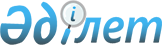 О внесении изменений в решение Карасайского районного маслихата от 23 декабря 2015 года № 50-3 "О бюджете Карасайского района на 2016-2018 годы"
					
			Утративший силу
			
			
		
					Решение Карасайского районного маслихата Алматинской области от 26 октября 2016 года № 8-3. Зарегистрировано Департаментом юстиции Алматинской области 10 ноября 2016 года № 4000. Утратило силу решением Карасайского районного маслихата Алматинской области от 9 июня 2017 года № 14-6
      Сноска. Утратило силу решением карасайского районного маслихата Алматинской области от 09.06.2017 № 14-6 (вводится в действие по истечении десяти календарных дней после дня его первого официального опубликования).

      В соответствии с пунктом 4 статьи 106 Бюджетного Кодекса Республики Казахстан от 4 декабря 2008 года, подпунктом 1) пункта 1 статьи 6 Закона Республики Казахстан от 23 января 2001 года "О местном государственном управлении и самоуправлении в Республике Казахстан", Карасайский районный маслихат РЕШИЛ:

      1. Внести в решение Карасайского районного маслихата от 23 декабря 2015 года № 50-3 "О бюджете Карасайского района на 2016-2018 годы" (зарегистрированного в Реестре государственной регистрации нормативных правовых актов от 30 декабря 2015 года № 3657, опубликованного в районной газете "Заман жаршысы" от 26 января 2016 года № 3-4), в решение Карасайского районного маслихата от 5 февраля 2016 года № 52-4 "О внесении изменений в решение Карасайского районного маслихата от 23 декабря 2015 года № 50-3 "О бюджете Карасайского района на 2016-2018 годы" (зарегистрированного в Реестре государственной регистрации нормативных правовых актов от 15 февраля 2016 года № 3714, опубликованного в районной газете "Заман жаршысы" от 26 февраля 2016 года № 8), в решение Карасайского районного маслихата от 24 марта 2016 года № 1-11 "О внесении изменений в решение Карасайского районного маслихата от 23 декабря 2015 года № 50-3 "О бюджете Карасайского района на 2016-2018 годы" (зарегистрированного в Реестре государственной регистрации нормативных правовых актов от 7 апреля 2016 года № 3779, опубликованного в районной газете "Заман жаршысы" от 22 апреля 2016 года № 17), в решение Карасайского районного маслихата от 20 мая 2016 года № 5-3 "О внесении изменений в решение Карасайского районного маслихата от 23 декабря 2015 года № 50-3 "О бюджете Карасайского района на 2016-2018 годы" (зарегистрированного в Реестре государственной регистрации нормативных правовых актов от 31 мая 2016 года № 3863, опубликованного в районной газете "Заман жаршысы" от 17 июня 2016 года № 24), в решение Карасайского районного маслихата от 20 июля 2016 года № 6-5 "О внесении изменений в решение Карасайского районного маслихата от 23 декабря 2015 года № 50-3 "О бюджете Карасайского района на 2016-2018 годы" (зарегистрированного в Реестре государственной регистрации нормативных правовых актов от 28 июля 2016 года № 3926, опубликованного в районной газете "Заман жаршысы" от 12 августа 2016 года № 32) следующие изменения:

      пункт 1 указанного решения изложить в новой редакции:

      "1. Утвердить районный бюджет на 2016-2018 годы, согласно приложениям 1, 2 и 3 соответственно, в том числе на 2016 год в следующих объемах:

      1) доходы 24307674 тысячи тенге, в том числе:

      налоговые поступления 10830206 тысяч тенге;

      неналоговые поступления 198847 тысяч тенге;

      поступления от продажи основного капитала 351342 тысячи тенге;

      поступления трансфертов 12927279 тысяч тенге, в том числе:

      целевые текущие трансферты 4503017 тысяч тенге;

      целевые трансферты на развитие 8424262 тысячи тенге;

      2) затраты 24444019 тысяч тенге;

      3) чистое бюджетное кредитование 452419 тысяч тенге, в том числе:

      бюджетные кредиты 467967 тысяч тенге;

      погашение бюджетных кредитов 15548 тысяч тенге;

      4) сальдо по операциям с финансовыми активами 5910 тысяч тенге;

      5) дефицит (профицит) бюджета (-) 594674 тысячи тенге;

      6) финансирование дефицита (использование профицит) бюджета 594674 тысячи тенге.".

      2. Приложение 1 к указанному решению изложить в новой редакции согласно приложению 1 к настоящему решению.

      3. Приложение 4 к указанному решению изложить в новой редакции согласно приложению 2 к настоящему решению.

      4. Возложить на руководителя государственного учреждения "Отдел экономики и бюджетного планирования Карасайского района" (по согласованию Д. М. Сансызбаев) опубликование настоящего решения после государственной регистрации в органах юстиции в официальных и периодических печатных изданиях, а также на интернет-ресурсе, определяемом Правительством Республики Казахстан, и на интернет-ресурсе районного маслихата.

      5. Контроль за исполнением настоящего решения возложить на постоянную комиссию районного маслихата "По экономике, бюджету, трудоустройсту, развитию предпринимательства и социальной инфраструктуры".

      6. Настоящее решение вводится в действие с 1 января 2016 года. Бюджет Карасайского района на 2016 год Перечень трансфертов органам местного самоуправления
					© 2012. РГП на ПХВ «Институт законодательства и правовой информации Республики Казахстан» Министерства юстиции Республики Казахстан
				
      Председатель сессии Карасайского

      районного маслихата

 Б. Айнабеков

      Секретарь Карасайского

      районного маслихата 

Е. Калиев
Приложение 1 к решению Карасайского районного маслихата от 26 октября 2016 года № 8-3 "О внесений изменений в решение Карасайского районного маслихата от 23 декабря 2015 года № 50-3 "О бюджете Карасайского района на 2016-2018 годы"Приложение 1 утвержденное решением Карасайского районного маслихата от 23 декабря 2015 года № 50-3 "О бюджете Карасайского района на 2016-2018 годы"
Категории
Категории
Категории
Категории
Сумма

(тысяч тенге)
Класс
Класс
Наименование
Сумма

(тысяч тенге)
Под класс
Под класс
Сумма

(тысяч тенге)
I. Доходы
24 307 674
1
Налоговые поступления
10 830 206
01
Подоходный налог
3 568 786
2
Индивидуальный подоходный налог
3 568 786
03
Социальный налог
1 083 562
1
Социальный налог
1 083 562
04
Налоги на собственность
2 247 800
1
Налоги на имущество
1 562 000
3
Земельный налог
145 500
4
Налог на транспортные средства
532 000
5
Единый земельный налог
8 300
05
Внутренние налоги на товары, работы и услуги
3 849 009
2
Акцизы
3 587 926
3
Поступление за использование природных и других ресурсов
4 000
4
Сборы за ведение предпринимательской и профессиональной деятельности
225 372
5
Налог на игорный бизнес
31 711
07
Прочие налоги
3 000
1
Прочие налоги
3 000
08
Обязательные платежи, взимаемые за совершение юридически значимых действий и (или) выдачу документов уполномоченными на то государственными органами или должностными лицами
78 049
1
Государственная пошлина 
78 049
2
Неналоговые поступления
198 847
01
Доходы от государственной собственности
13 100
1
Поступления части чистого дохода государственных предприятий
3 000
5
Доходы от аренды имущества, находящегося в государственной собственности
10 100
04
Штрафы, пени, санкции, взыскания, налагаемые государственными учреждениями, финансируемыми из государственного бюджета, а также содержащимися и финансируемыми из бюджета (сметы расходов) Национального Банка Республики Казахстан
24 800
1
Штрафы, пени, санкции, взыскания, налагаемые государственными учреждениями, финансируемыми из государственного бюджета, а также содержащимися и финансируемыми из бюджета (сметы расходов) Национального Банка Республики Казахстан
24 800
06
Прочие неналоговые поступления
160 947
1
Прочие неналоговые поступления
160 947
3
Поступления от продажи основного капитала
351 342
03
Продажа земли и нематериальных активов
351 342
1
Продажа земли 
351 342
4
Поступления трансфертов
12 927 279
02
Трансферты из вышестоящих органов государственного управления
12 927 279
2
Трансферты из областного бюджета
12 927 279
Целевые текущие трансферты
4 503 017
Целевые трансферты на развитие
8 424 262
Функциональная группа
Функциональная группа
Функциональная группа
Функциональная группа
Функциональная группа
 Сумма

(тысяч тенге)

 
Функциональная подгруппа
Функциональная подгруппа
Функциональная подгруппа
Функциональная подгруппа
 Сумма

(тысяч тенге)

 
Администратор бюджетных программ
Администратор бюджетных программ
Администратор бюджетных программ
 Сумма

(тысяч тенге)

 
Программа
Программа
 Сумма

(тысяч тенге)

 
Наименование
 Сумма

(тысяч тенге)

 
 II. Затраты
24 444 019
01
Государственные услуги общего характера
439 809
1
Представительные, исполнительные и другие органы, выполняющие общие функции государственного управления
386 766
112
Аппарат маслихата района (города областного значения)
13 990
001
Услуги по обеспечению деятельности маслихата района (города областного значения)
13 990
122
Аппарат акима района (города областного значения)
97 740
001
Услуги по обеспечению деятельности акима района (города областного значения)
96 692
003
Капитальные расходы государственного органа
1 048
123
Аппарат акима района в городе, города районного значения, поселка, села, сельского округа
275 036
001
Услуги по обеспечению деятельности акима района в города, города районного значения, поселка, села, сельского округа
274 636
022
Капитальные расходы государственного органа
400
2
Финансовая деятельность
25 121
452
Отдел финансов района (города областного значения)
25 121
001
Услуги по реализации государственной политики в области исполнения бюджета и управления коммунальной собственностью района (города областного значения)
18 682
003
Проведение оценки имущества в целях налогообложения
3 664
010
Приватизация, управление коммунальным имуществом, постприватизационная деятельность и регулирование споров, связанных с этим
2 508
018
Капитальные расходы государственного органа
267
5
Планирование и статистическая деятельность
27 922
453
Отдел экономики и бюджетного планирования района (города областного значения)
27 922
001
Услуги по реализации государственной политики в области формирования, развития экономической политики, системы государственного планирования
27 312
004
Капитальные расходы государственного органа
610
02
Оборона
38 591
1
Военные нужды
1 199
122
Аппарат акима района (города областного значения)
1 199
005
Мероприятия в рамках исполнения всеобщей воинской обязанности
1 199
2
Организация работы по чрезвычайным ситуациям
37 392
122
Аппарат акима района (города областного значения)
37 392
006
Предупреждение и ликвидация чрезвычайных ситуаций масштаба района (города областного значения)
36 752
007
Мероприятия по профилактике и тушению степных пожаров районного (городского) масштаба, а также пожаров в населенных пунктах, в которых не созданы органы государственной противопожарной службы
640
03
Общественный порядок, безопасность, правовая, судебная, уголовно-исполнительная деятельность
12 357
9
Прочие услуги в области общественного порядка и безопасности
12 357
485
Отдел пассажирского транспорта и автомобильных дорог района (города областного значения)
12 357
021
Обеспечение безопасности дорожного движения в населенных пунктах
12 357
04
Образование
17 118 017
1
Дошкольное воспитание и обучение
958 024
464
Отдел образования района (города областного значения)
753 050
009
Обеспечение деятельности организаций дошкольного воспитания и обучения
334 466
040
Реализация государственного образовательного заказа в дошкольных организациях образования
418 584
467
Отдел строительства района (города областного значения)
204 974
037
Строительство и реконструкция объектов дошкольного воспитания и обучения
204 974
2
Начальное, основное среднее и общее среднее образование
15 471 483
464
Отдел образования района (города областного значения)
7 534 671
003
Общеобразовательное обучение
7 521 742
006
Дополнительное образование для детей
12 929
465
Отдел физической культуры и спорта района (города областного значения)
84 480
017
Дополнительное образование для детей и юношества по спорту
84 480
467
Отдел строительства района (города областного значения)
7 852 332
024
Строительство и реконструкция объектов начального, основного среднего и общего среднего образования
7 852 332
4
Техническое и профессиональное, послесреднее образование
12 614
464
Отдел образования района (города областного значения)
12 614
018
Организация профессионального обучения
12 614
9
Прочие услуги в области образования
675 896
464
Отдел образования района (города областного значения)
675 896
001
Услуги по реализаций государственной политики на местном уровне в области образования
11 788
004
Информатизация системы образования в государственных учреждениях образования района (города областного значения)
48 384
005
Приобретение и доставка учебников, учебно-методических комплексов для государственных учреждений образования района (города областного значения)
371 695
007
Проведение школьных олимпиад, внешкольных мероприятий и конкурсов районного масштаба
1 050
015
Ежемесячные выплаты денежных средств опекунам (попечителям) на содержание ребенка сироты (детей-сирот) и ребенка (детей) оставшегося без попечения родителей
56 677
022
Выплата единовременных денежных средств казахстанским гражданам, усыновившим (удочерившим) ребенка (детей)-сироту и ребенка (детей), оставшегося без попечения родителей
5 414
067
Капитальные расходы подведомственных государственных учреждений и организаций
180 888
06
Социальная помощь и социальное обеспечение
334 071
1
 Социальное обеспечение
13 494
451
Отдел занятости и социальных программ района (города областного значения)
12 730
005
Государственная адресная социальная помощь
96
016
Государственные пособия на детей до 18 лет
12 634
464
Отдел образования района (города областного значения)
764
030
Содержание ребенка (детей), переданного патронатным воспитателям
764
2
Социальная помощь
271 632
451
Отдел занятости и социальных программ района (города областного значения)
271 632
002
Программа занятости
42 978
004
Оказание социальной помощи на приобретение топлива специалистам здравоохранения, образования, социального обеспечения, культуры, спорта и ветеринарии в сельской местности в соответствии с законодательством Республики Казахстан
35 739
006
Оказание жилищной помощи
3 676
007
Социальная помощь отдельным категориям нуждающихся граждан по решениям местных представительных органов
32 427
010
Материальное обеспечение детей-инвалидов, воспитывающихся и обучающихся на дому
3 490
014
Оказание социальной помощи нуждающимся гражданам на дому
65 810
017
Обеспечение нуждающихся инвалидов обязательными гигиеническими средствами и предоставление услуг специалистами жестового языка, индивидуальными помощниками в соответствии с индивидуальной программой реабилитации инвалида
87 512
9
Прочие услуги в области социальной помощи и социального обеспечения
48 945
451
Отдел занятости и социальных программ района (города областного значения)
48 945
001
Услуги по реализации государственной политики на местном уровне в области обеспечения занятости и реализации социальных программ для населения
44 151
011
Оплата услуг по зачислению, выплате и доставке пособий и других социальных выплат
1 390
050
Реализация Плана мероприятий по обеспечению прав и улучшению качества жизни инвалидов
3 404
07
Жилищно-коммунальное хозяйство
784 157
1
Жилищное хозяйство
258 871
123
Аппарат акима района в городе, города районного значения, поселка, села, сельского округа
98 277
027
Ремонт и благоустройство объектов в рамках развития городов и сельских населенных пунктов по Дорожной карте занятости 2020
98 277
463
Отдел земельных отношений района (города областного значения)
20 876
016
Изъятие земельных участков для государственных нужд 
20 876
467
Отдел строительства района (города областного значения)
110 917
003
Проектирование и (или) строительство, реконструкция жилья коммунального жилищного фонда
101 001
004
Проектирование, развитие, обустройство и (или) приобретение инженерно-коммуникационной инфраструктуры
9 916
487
Отдел жилищно-коммунального хозяйства и жилищной инспекции района (города областного значения)
28 801
001
Услуги по реализации государственной политики на местном уровне в области жилищно-коммунального хозяйства и жилищного фонда
15 401
006
Обеспечение жильем отдельных категорий граждан
13 400
2
Коммунальное хозяйство
409 172
487
Отдел жилищно-коммунального хозяйства и жилищной инспекции района (города областного значения)
395 172
028
Развитие коммунального хозяйства
377 757
029
Развитие системы водоснабжения и водоотведения
17 415
467
Отдел строительства района (города областного значения)
14 000
005
Развитие коммунального хозяйства
14 000
3
Благоустройство населенных пунктов
116 114
123
Аппарат акима района в городе, города районного значения, поселка, села, сельского округа
5 376
009
Обеспечение санитарии населенных пунктов
5 376
487
Отдел жилищно-коммунального хозяйства и жилищной инспекции района (города областного значения)
110 738
025
Освещение улиц в населенных пунктах
18 000
030
Благоустройство и озеленение населенных пунктов
92 738
08
Культура, спорт, туризм и информационное пространство
215 499
1
Деятельность в области культуры
87 005
455
Отдел культуры и развития языков района (города областного значения)
87 005
003
Поддержка культурно-досуговой работы
87 005
2
Спорт
17 901
465
Отдел физической культуры и спорта района (города областного значения)
17 901
001
Услуги по реализации государственной политики на местном уровне в сфере физической культуры и спорта
8 148
006
Проведение спортивных соревнований на районном (города областного значения) уровне
1 079
007
Подготовка и участие членов сборных команд района (города областного значения) по различным видам спорта на областных спортивных соревнованиях
8 674
3
Информационное пространство
81 198
455
Отдел культуры и развития языков района (города областного значения)
39 527
006
Функционирование районных (городских) библиотек
38 498
007
Развитие государственного языка и других языков народа Казахстана
1 029
456
Отдел внутренней политики района (города областного значения)
41 671
002
Услуги по проведению государственной информационной политики
41 671
9
Прочие услуги по организации культуры, спорта, туризма и информационного пространства
29 395
455
Отдел культуры и развития языков района (города областного значения)
15 513
001
Услуги по реализации государственной политики на местном уровне в области развития языков и культуры
7 513
032
Капитальные расходы подведомственных государственных учреждений и организаций
8 000
456
Отдел внутренней политики района (города областного значения)
13 882
001
Услуги по реализации государственной политики на местном уровне в области информации укрепления государственности и формирования социального оптимизма граждан
13 882
10
Сельское, водное, лесное, рыбное хозяйство, особо охраняемые природные территории, охрана окружающей среды и животного мира, земельные отношения
150 937
1
Сельское хозяйство
83 261
462
Отдел сельского хозяйства района (города областного значения)
33 544
001
Услуги по реализации государственной политики на местном уровне в сфере сельского хозяйства 
33 544
473
Отдел ветеринарии района (города областного значения)
30 090
001
Услуги по реализации государственной политики на местном уровне в сфере ветеринарии
17 171
006
Организация санитарного убоя больных животных
800
007
Организация отлова и уничтожения бродячих собак и кошек
3 000
008
Возмещение владельцам стоимости изымаемых и уничтожаемых больных животных, продуктов и сырья животного происхождения
5 525
009
Проведение ветеринарных мероприятий по энзоотическим болезням животных
240
010
Проведение мероприятий по идентификации сельскохозяйственных животных
3 354
453
Отдел экономики и бюджетного планирования района (города областного значения)
19 627
099
Реализация мер по оказанию социальной поддержки специалистов
19 627
6
Земельные отношения
23 100
463
Отдел земельных отношений района (города областного значения)
23 100
001
Услуги по реализации государственной политики в области регулирования земельных отношений на территории района (города областного значения)
10 459
006
Землеустройство, проводимое при установлении границ районов, городов областного значения, районного значения, сельских округов, поселков, сел
12 641
9
Прочие услуги в области сельского, водного, лесного, рыбного хозяйства, охраны окружающей среды и земельных отношений
44 576
473
Отдел ветеринарии района (города областного значения)
44 576
011
Проведение противоэпизоотических мероприятий
44 576
11
Промышленность, архитектурная, градостроительная и строительная деятельность
22 983
2
Архитектурная, градостроительная и строительная деятельность
22 983
467
Отдел строительства района (города областного значения)
12 707
001
Услуги по реализаций государственной политики на местном уровне в области строительства
12 507
017
Капитальные расходы государственного органа
200
468
Отдел архитектуры и градостроительства района (города областного значения)
10 276
001
Услуги по реализации государственной политики в области архитектуры и градостроительства на местном уровне 
10 276
12
Транспорт и коммуникации
535 377
1
Автомобильный транспорт
526 077
485
Отдел пассажирского транспорта и автомобильных дорог района (города областного значения)
526 077
022
Развитие транспортной инфраструктуры
97 891
023
Обеспечение функционирования автомобильных дорог
157 320
045
Капитальный и средний ремонт автомобильных дорог районного значения и улиц населенных пунктов
270 866
9
Прочие услуги в сфере транспорта и коммуникации
9 300
485
Отдел пассажирского транспорта и автомобильных дорог района (города областного значения)
9 300
001
Услуги по реализаций государственной политики на местном уровне в области пассажирского транспорта и автомобильных дорог
8 600
003
Капитальные расходы государственного органа
700
13
Прочие
193 893
3
Поддержка предпринимательской деятельности и защита конкуренции
10 877
469
Отдел предпринимательства района (города областного значения)
10 877
001
Услуги по реализаций государственной политики на местном уровне в области развития предпринимательства и промышленности
8 877
003
Поддержка предпринимательской деятельности 
2 000
9
Прочие
183 016
123
Аппарат акима района в городе, города районного значения, поселка, села, сельского округа
139 493
040
Реализация мер по содействию экономическому развитию регионов в рамках Программы "Развитие регионов" 
139 493
452
Отдел финансов района (города областного значения)
41 523
012
Резерв местного исполнительного органа района (города областного значения) 
41 523
453
Отдел экономики и бюджетного планирования района (города областного значения)
2 000
003
Разработка или корректировка, а также проведение необходимых экспертиз технико-экономических обоснований местных бюджетных инвестиционных проектов и конкурсных документаций концессионных проектов, консультативное сопровождение концессионных проектов
2 000
14
Обслуживание долга
78
1
Обслуживание долга
78
452
Отдел финансов района (города областного значения)
78
013
Обслуживание долга местных исполнительных органов по выплате вознаграждений и иных платежей по займам из областного бюджета
78
15
Трансферты
4 598 250
1
Трансферты
4 598 250
452
Отдел финансов района (города областного значения)
4 598 250
006
Возврат неиспользованных (недоиспользованных) целевых трансфертов
29 923
007
Бюджетные изъятия
4 324 754
051
Трансферты органам местного самоуправления
243 573
16
Погашение займов
15 548
1
Погашение займов
15 548
452
Отдел финансов района (города областного значения)
15 548
008
Погашение долга местного исполнительного органа перед вышестоящим бюджетом
15 548
III.
Чистое бюджетное кредитование
452 419
Бюджетные кредиты
467 967
07
Жилищно-коммунальное хозяйство
388 429
487
Отдел жилищно-коммунального хозяйства и жилищной инспекции района (города областного значения)
388 429
053
Кредитование на реконструкцию и строительство систем тепло-, водоснабжения и водоотведения
388 429
10
Сельское, водное, лесное, рыбное хозяйство, особо охраняемые природные территории, охрана окружающей среды и животного мира, земельные отношения
79 538
1
Сельское хозяйство
79 538
453
Отдел экономики и бюджетного планирования района (города областного значения)
79 538
006
Бюджетные кредиты для реализации мер социальной поддержки специалистов 
79 538
Категория
Категория
Категория
Категория
Категория
Сумма (тысяч тенге)
Класс
Класс
Класс
Наименование
Сумма (тысяч тенге)
Подкласс
Подкласс
Подкласс
Сумма (тысяч тенге)
5
Погашение бюджетных кредитов
15 548
01
Погашение бюджетных кредитов
15 548
1
Погашение бюджетных кредитов, выданных из государственного бюджета
15 548
13
Погашение бюджетных кредитов, выданных из местного бюджета физическим лицам
15 548
Категория
Категория
Категория
Категория
Категория
Сумма (тысяч тенге)
Класс
Класс
Класс
Наименование
Сумма (тысяч тенге)
Подкласс
Подкласс
Сумма (тысяч тенге)
IV.
Сальдо по операциям с финансовыми активами
5 910
13
Прочие
5 910
9
Прочие
5 910
456
Отдел внутренней политики района (города областного значения)
5 910
065
Формирование или увеличение уставного капитала юридических лиц
5 910
Категория
Категория
Категория
Категория
Категория
Сумма (тысяч тенге)
Класс
Класс
Класс
Наименование
Сумма (тысяч тенге)
Подкласс
Подкласс
Подкласс
Сумма (тысяч тенге)
V.
Дефицит (профицит) бюджета
-594 674
VI.
Финансирование дефицита (использование профицита) бюджета
594 674
7
Поступление займов
567 967
01
Внутренние государственные займы
567 967
2
Договор займа
567 967
03
Займы, получаемые местным исполнительным органом района (города областного значения)
567 967
8
Используемые остатки бюджетных средств
42 255
01
Остатки бюджетных средств
42 255
1
Свободные остатки бюджетных средств
42 255
01
Свободные остатки бюджетных средств
42 255
Категория
Категория
Категория
Категория
Сумма (тысяч тенге)
Класс
Класс
Наименование
Сумма (тысяч тенге)
Подкласс
Подкласс
Сумма (тысяч тенге)
Погашение займов
15 548
1
Погашение займов
15 548
452
Отдел финансов района (города областного значения)
15 548
008
Погашение долга местного исполнительного органа перед вышестоящим бюджетом
15 548Приложение 2 к решению Карасайского районного маслихата от 26 октября 2016 года № 8-3 "О внесений изменений в решение Карасайского районного маслихата от 23 декабря 2015 года № 50-3 "О бюджете Карасайского района на 2016-2018 годы"Приложение 4 утвержденное решением Карасайского районного маслихата от 23 декабря 2015 года № 50-3 "О бюджете Карасайского района на 2016-2018 годы"
№
Наименование сельского округа
Сумма (тысяч тенге)
Всего
Всего
243 573
1
Государственное учереждение "Аппарат акима Умтылского сельского округа Карасайского района"
26 079
2
Государственное учереждение "Аппарат акима Ушконурского сельского округа Карасайского района"
24 229
3
Государственное учереждение "Аппарат акима Елтайского сельского округа Карасайского района"
21 609
4
Государственное учереждение "Аппарат акима Раймбекского сельского округа Карасайского района"
26 874
5
Государственное учереждение "Аппарат акима Новочемолганского сельского округа Карасайского района"
14 245
6
Государственное учереждение "Аппарат акима Жамбылского сельского округа Карасайского района"
18 793
7
Государственное учереждение "Аппарат акима Иргелинского сельского округа Карасайского района"
23 342
8
Государственное учереждение "Аппарат акима Каскеленского городского округа Карасайского района"
67 389
9
Государственное учереждение "Аппарат акима Первомайского сельского округа Карасайского района"
4 501
10
Государственное учереждение "Аппарат акима Жандосовского сельского округа Карасайского района"
6 232
11
Государственное учереждение "Аппарат акима Айтейского сельского округа Карасайского района"
10 280